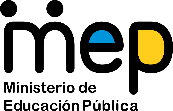 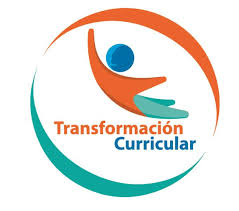 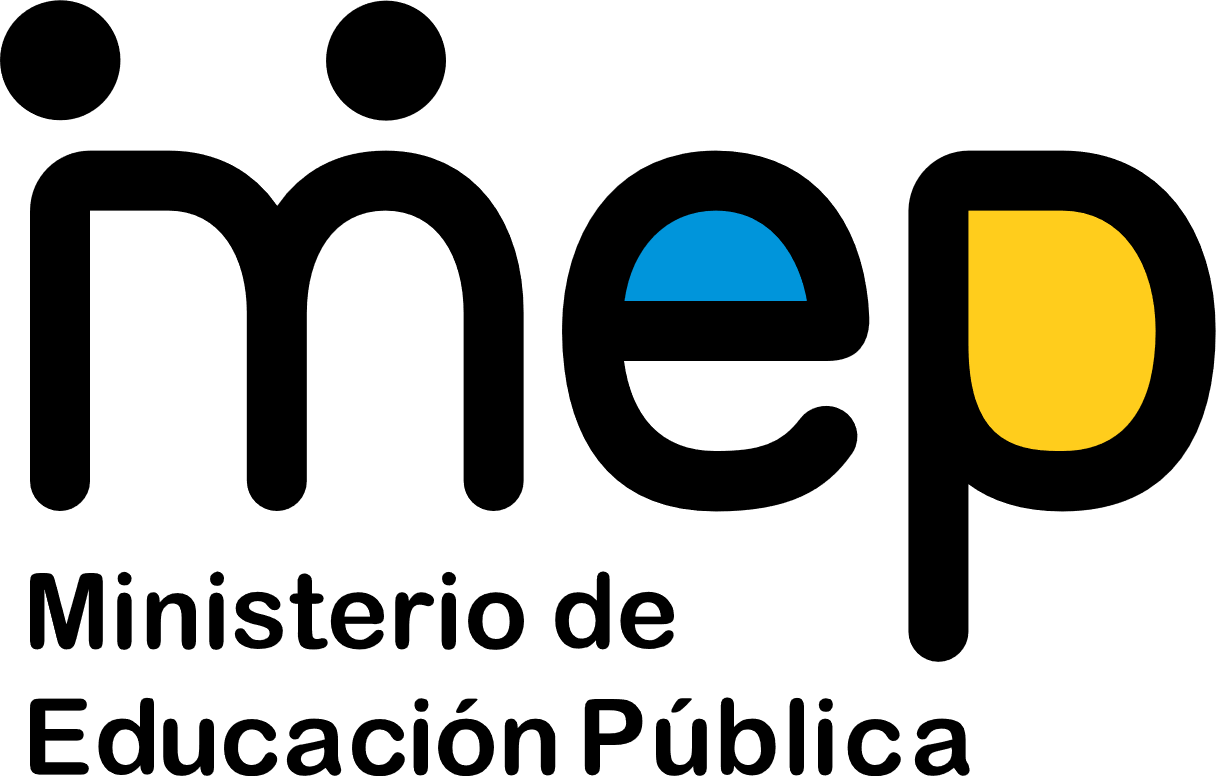 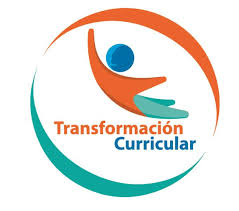 Guía de trabajo autónomo (plantilla) El trabajo autónomo es la capacidad de realizar tareas por nosotros mismos, sin necesidad de que nuestros/as docentes estén presentes. Ficha de auto-trabajoEstudios Sociales Sétimo AñoEje temático: 7. La ocupación humana y el uso del espacio geográfico: lecciones espacio-temporales del pasado para pensar el presente y el futuro.Tema integrador: 7.2.- De las sociedades complejas de América y Costa Rica a la huella ecológica del ser humano en la sociedad globalUnidad de trabajo: 7.2.1.- Sociedades complejas y sociedades autóctonas de lo que hoy es América y Costa RicaSaludos cordiales, esta nueva forma de acercarnos al conocimiento es una valiosa oportunidad de descubrir temas y espacios novedosos, la Historia y la Geografía nos pueden aportar grandes lecciones en estos tiempos y tenemos que aprovecharlas. 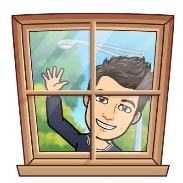 En esta Guía de trabajo autónomo, vamos a desarrollar el tema “Dimensión espacial-temporal de las sociedades azteca, maya e incas”, nuestro compañero en este camino será Pedro.Indicador del aprendizaje esperado: •	Reconoce las principales características de la organización política, económica y social de las civilizaciones Inca, Azteca y Maya de lo que hoy es América. Hola. Será un gusto acompañarte en esta guía de trabajo, donde estudiaremosCentraremos nuestra atención en:las principales características de la organización política y social de las civilizaciones originarias de lo que hoy es AméricaQue inicie la aventuraFase de focalización o concientización desde los contextos y los aprendizajes de las personas.Para comprender mejor este tema, vamos a realizar una serie de lecturas relacionadas con la organización política y social de las civilizaciones originarias de lo que hoy es América.PRIMERO LOS MAYAS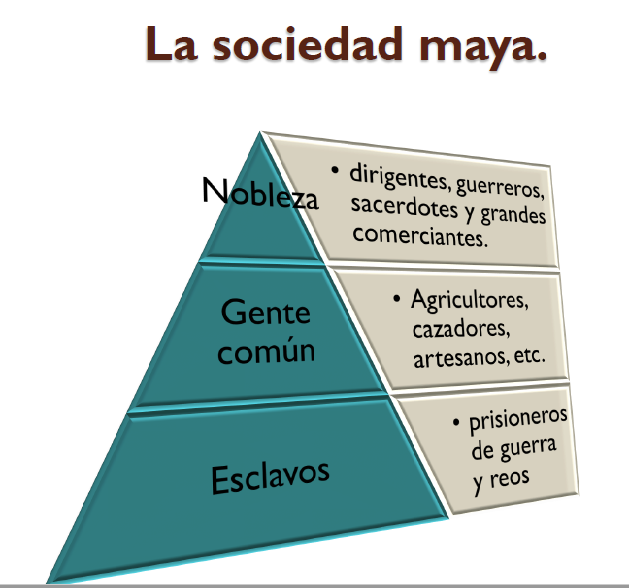 Algunos conceptos importantes antes de continuar:Ciudades-estado es un Estado soberano que solamente consta de una ciudad y un pequeño territorio circundanteGobierno teocrático es la forma de gobierno donde los administradores estatales coinciden con los líderes de la religión dominante, y las políticas de gobierno son idénticas o están muy influidas por los principios de la religión dominante.Castas El sistema de castas es una manera particular de estratificación social al que se pertenece solamente a través del nacimiento y se caracteriza por tener un sistema sólido, rígido e inmóvil.AHORA LOS AZTECASAlgunos conceptos importantes antes de continuar:Pipiltzin: eran los nobles que se dedicaban a la administración pública, a la dirección del ejército, a la investigación científicaEmperador: llamado Tlacatecuhtli o Tlatuani, era el jefe militar, juez supremo y representante de los dioses.Macehuales eran los mercaderes, artesanos, agricultores y soldados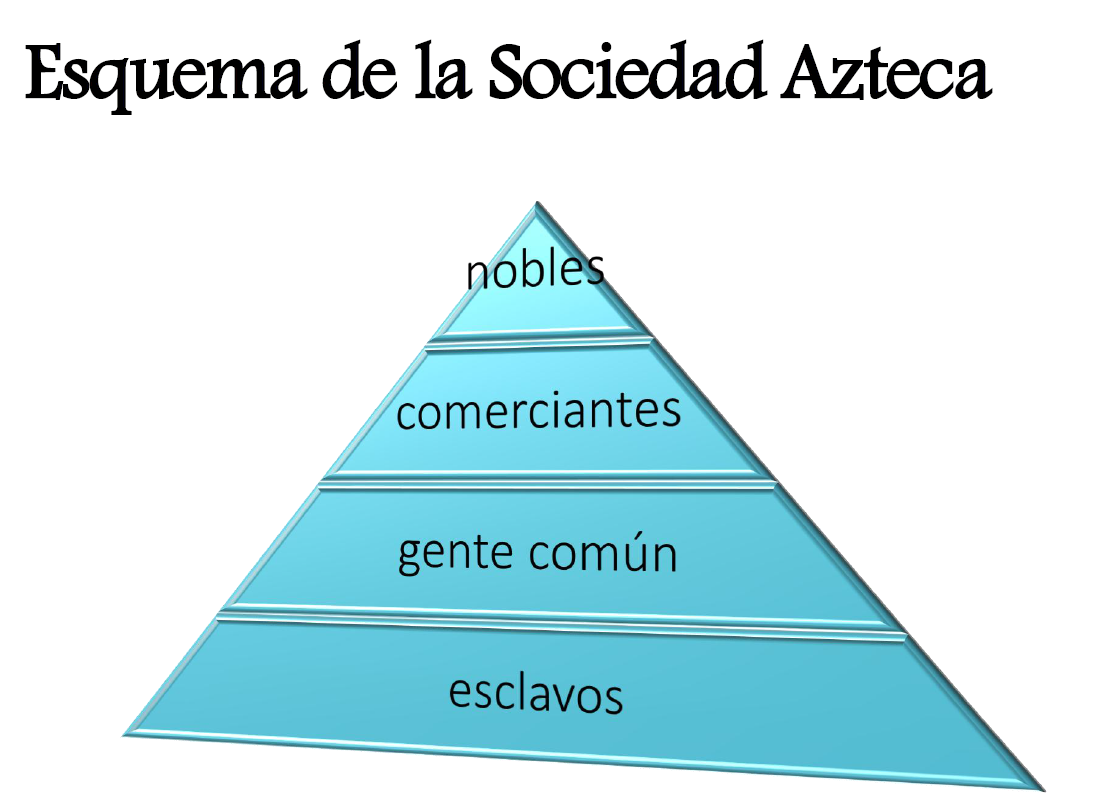 FINALMENTE, LOS INCAS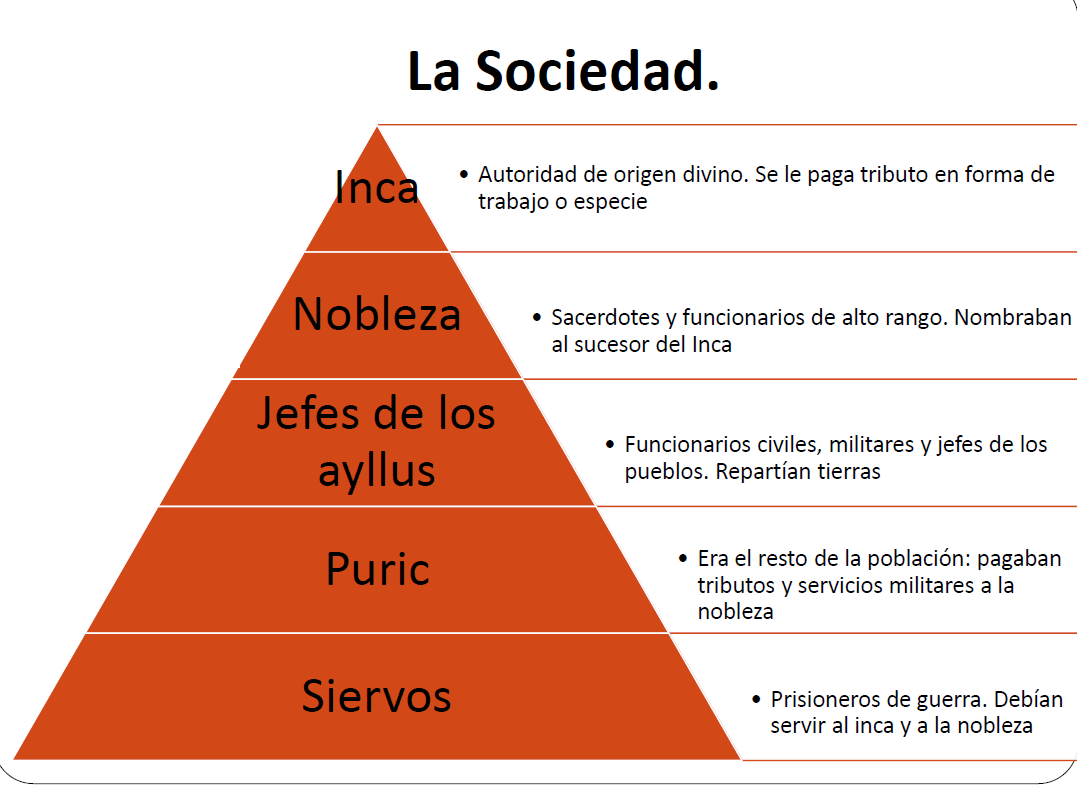 Concepto importante antes de continuar:El ayllú era un grupo de familias unidas entre sí por lazos de sangre, religiosos y económicos y que ocupaban un territorio determinado. Poseían en común las tierras, los animales y las cosechas; pero esa tierra no era de la comunidad, se las distribuía el IncaFase de acercamiento al contenido curricular.Tomando como punto de partida las lecturas realizadas, vas a elaborar un producto creativo de tu elección (esquema, un gráfico o un mapa conceptual) para sintetizar las características más importantes de la organización social y política de los Mayas, Aztecas e Incas. Lo has hecho maravillosamente, ahora, realiza un cuadro comparativo en el que se agrupen los aspectos más importantes de las tres civilizaciones en estudio. Se creativo. Asígnale un color a cada cultura.Antes de continuar, habrás notado que definimos algunos concetos claves relacionados a la organización política y social de las culturas en estudio.Es tu turno, define cada concepto con tus propias palabras y realiza un dibujo representativo al respecto. Vamos, saca al artista que hay en ti.Fase de argumentación o planteamiento de posición o puntos de vista. Ahora que hemos avanzado y analizado un poco más sobre la organización social y política de los Mayas, Aztecas e Incas, respondes la siguiente pregunta:¿Qué organización social y política distingue a las civilizaciones originarias de América?  Espacio para respuestas.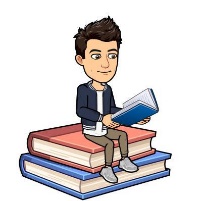 Si requieres ayuda, pregunta a un familiar.Fase de propuesta para el mejoramiento y de compartir lo aprendido con alguna persona en la casa o por la web y de autoevaluación.Explique en pocas palabras que cosas logro aprender o reforzar con lo visto en esta unidad de trabajo. Recuerde compartir con alguna persona lo aprendido. Este atento a cualquier indicación que realicen las autoridades nacionales para la atención de la emergencia que estamos viviendo. Muy Importante, guarde todas las medidas de seguridad, NO salir de su casa para NO ponerse en peligro ni poner en peligro a otras personas. 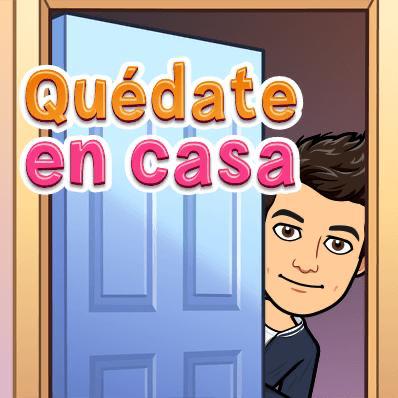 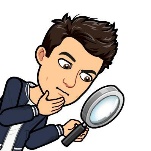 Cuando tengas la oportunidad, pide ayuda para ver el siguiente video Principales Civilizaciones Precolombinas: Mayas, Aztecas e IncasGuía elaborada porLaura Lara BolañosAsesora Nacional de Estudios Sociales, Tercer Ciclo y Educación DiversificadaAhora lee con detenimiento las siguientes indicaciones y respode según correspondaCentro Educativo: Educador/a: Nivel: Asignatura: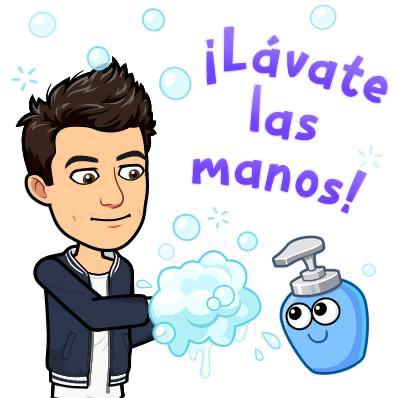 Antes de iniciar…Aspectos a considerarMAYASAZTECASINCASOrganización social y políticaExplicación de lo aprendido:Con el trabajo autónomo voy a aprender a aprender Con el trabajo autónomo voy a aprender a aprender Reviso las acciones realizadas durante la construcción del trabajo.Marco una X encima de cada símbolo al responder las siguientes preguntas Reviso las acciones realizadas durante la construcción del trabajo.Marco una X encima de cada símbolo al responder las siguientes preguntas ¿Leí las indicaciones con detenimiento?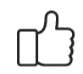 ¿Subrayé las palabras que no conocía?¿Busqué en el diccionario o consulté con un familiar el significado de las palabras que no conocía?¿Me devolví a leer las indicaciones cuando no comprendí qué hacer?Con el trabajo autónomo voy a aprender a aprenderCon el trabajo autónomo voy a aprender a aprenderValoro lo realizado al terminar por completo el trabajo.Marca una X encima de cada símbolo al responder las siguientes preguntasValoro lo realizado al terminar por completo el trabajo.Marca una X encima de cada símbolo al responder las siguientes preguntas¿Leí mi trabajo para saber si es comprensible lo escrito o realizado?¿Revisé mi trabajo para asegurarme si todo lo solicitado fue realizado?¿Me siento satisfecho con el trabajo que realicé?Explico ¿Cuál fue la parte favorito del trabajo?¿Qué puedo mejorar, la próxima vez que realice la guía de trabajo autónomo?Explico ¿Cuál fue la parte favorito del trabajo?¿Qué puedo mejorar, la próxima vez que realice la guía de trabajo autónomo?